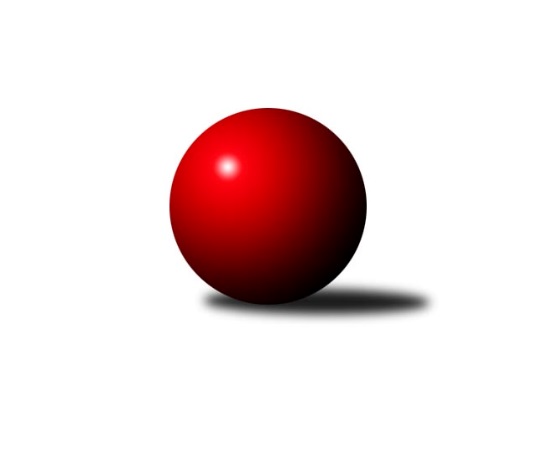 Č.21Ročník 2016/2017	1.4.2017Nejlepšího výkonu v tomto kole: 2535 dosáhlo družstvo: TJ Spartak Bílovec ˝A˝Krajský přebor MS 2016/2017Výsledky 21. kolaSouhrnný přehled výsledků:TJ Unie Hlubina˝B˝	- TJ Nový Jičín ˝A˝	7:1	2487:2390	8.0:4.0	1.4.TJ Sokol Sedlnice ˝B˝	- Kuželky Horní Benešov	4:4	2450:2413	6.0:6.0	1.4.TJ VOKD Poruba ˝B˝	- TJ Sokol Bohumín˝C˝	7:1	2377:2299	7.0:5.0	1.4.TJ Spartak Bílovec ˝A˝	- KK Hranice ˝A˝	4:4	2535:2478	6.0:6.0	1.4.TJ Sokol Bohumín ˝B˝	- TJ VOKD Poruba ˝A˝	7:1	2526:2418	7.0:5.0	1.4.TJ Opava ˝C˝	- KK Minerva Opava ˝B˝	2:6	2499:2522	6.0:6.0	1.4.KK Minerva Opava ˝B˝	- Kuželky Horní Benešov	7:1	2742:2477	10.0:2.0	25.3.Tabulka družstev:	1.	TJ Sokol Bohumín ˝B˝	21	18	0	3	122.0 : 46.0 	160.0 : 92.0 	 2484	36	2.	TJ VOKD Poruba ˝A˝	21	17	0	4	112.0 : 56.0 	154.5 : 97.5 	 2561	34	3.	TJ Spartak Bílovec ˝A˝	21	13	1	7	96.5 : 71.5 	142.0 : 110.0 	 2530	27	4.	KK Hranice ˝A˝	21	11	1	9	93.0 : 75.0 	134.5 : 117.5 	 2476	23	5.	KK Minerva Opava ˝B˝	21	11	0	10	93.0 : 75.0 	132.0 : 120.0 	 2451	22	6.	TJ Opava ˝C˝	21	10	0	11	79.0 : 89.0 	132.0 : 120.0 	 2458	20	7.	TJ Sokol Sedlnice ˝B˝	21	9	1	11	84.5 : 83.5 	127.0 : 125.0 	 2484	19	8.	Kuželky Horní Benešov	21	9	1	11	82.5 : 85.5 	123.0 : 129.0 	 2406	19	9.	TJ Unie Hlubina˝B˝	21	9	0	12	79.5 : 88.5 	120.5 : 131.5 	 2431	18	10.	TJ Sokol Bohumín˝C˝	21	9	0	12	66.5 : 101.5 	106.0 : 146.0 	 2393	18	11.	TJ Nový Jičín ˝A˝	21	5	0	16	55.5 : 112.5 	96.5 : 155.5 	 2351	10	12.	TJ VOKD Poruba ˝B˝	21	3	0	18	44.0 : 124.0 	84.0 : 168.0 	 2345	6Podrobné výsledky kola:	 TJ Unie Hlubina˝B˝	2487	7:1	2390	TJ Nový Jičín ˝A˝	Pavel Marek	 	 210 	 212 		422 	 1:1 	 414 	 	221 	 193		Jan Pospěch	Josef Kyjovský	 	 205 	 230 		435 	 2:0 	 412 	 	203 	 209		Petr Hrňa	Josef Hájek	 	 204 	 200 		404 	 2:0 	 382 	 	198 	 184		Ivana Volná	Pavel Krompolc	 	 195 	 225 		420 	 1:1 	 391 	 	196 	 195		Libor Jurečka	Roman Grüner	 	 191 	 209 		400 	 1:1 	 381 	 	199 	 182		Ján Pelikán	Václav Rábl	 	 197 	 209 		406 	 1:1 	 410 	 	204 	 206		Jiří Madeckýrozhodčí: Nejlepší výkon utkání: 435 - Josef Kyjovský	 TJ Sokol Sedlnice ˝B˝	2450	4:4	2413	Kuželky Horní Benešov	Adéla Sobotíková	 	 219 	 225 		444 	 2:0 	 380 	 	212 	 168		Martin Weiss	Michaela Tobolová	 	 206 	 179 		385 	 1:1 	 388 	 	187 	 201		David Schiedek	Barbora Janyšková	 	 185 	 200 		385 	 0:2 	 426 	 	219 	 207		Jaromír Martiník	Renáta Janyšková	 	 188 	 209 		397 	 0:2 	 421 	 	208 	 213		Miroslav Procházka	Ladislav Petr	 	 200 	 212 		412 	 2:0 	 357 	 	190 	 167		Jaroslav Lakomý	Rostislav Kletenský	 	 221 	 206 		427 	 1:1 	 441 	 	242 	 199		Martin Korabarozhodčí: Nejlepší výkon utkání: 444 - Adéla Sobotíková	 TJ VOKD Poruba ˝B˝	2377	7:1	2299	TJ Sokol Bohumín˝C˝	Helena Hýžová	 	 199 	 186 		385 	 1:1 	 360 	 	206 	 154		Stanislav Sliwka	Zdeněk Hebda	 	 214 	 208 		422 	 2:0 	 406 	 	201 	 205		Alfréd Hermann	Helena Martinčáková	 	 235 	 199 		434 	 2:0 	 391 	 	209 	 182		Pavel Plaček	Marek Číž	 	 191 	 182 		373 	 1:1 	 363 	 	176 	 187		Jaroslav Klus	Antonín Chalcář	 	 193 	 179 		372 	 0:2 	 397 	 	196 	 201		Václav Kladiva	Roman Klímek	 	 197 	 194 		391 	 1:1 	 382 	 	185 	 197		Jan Stušrozhodčí: Nejlepší výkon utkání: 434 - Helena Martinčáková	 TJ Spartak Bílovec ˝A˝	2535	4:4	2478	KK Hranice ˝A˝	Karel Šnajdárek	 	 218 	 221 		439 	 2:0 	 404 	 	207 	 197		Jiří Terrich	Filip Sýkora	 	 245 	 236 		481 	 2:0 	 402 	 	198 	 204		Jaroslav Ledvina	Milan Binar	 	 182 	 214 		396 	 1:1 	 401 	 	221 	 180		František Opravil	Antonín Fabík	 	 210 	 197 		407 	 1:1 	 412 	 	216 	 196		Vratislav Kolář	Vladimír Štacha	 	 205 	 207 		412 	 0:2 	 452 	 	224 	 228		Petr Pavelka st	Milan Zezulka	 	 196 	 204 		400 	 0:2 	 407 	 	198 	 209		Anna Ledvinovározhodčí: Nejlepší výkon utkání: 481 - Filip Sýkora	 TJ Sokol Bohumín ˝B˝	2526	7:1	2418	TJ VOKD Poruba ˝A˝	Dalibor Hamrozy	 	 200 	 212 		412 	 1:1 	 397 	 	183 	 214		Jan Míka	René Světlík	 	 227 	 195 		422 	 1:1 	 394 	 	198 	 196		Jiří Kratoš	Libor Krajčí	 	 215 	 173 		388 	 0:2 	 395 	 	217 	 178		Pavel Hrabec	Jaromír Piska	 	 197 	 227 		424 	 1:1 	 382 	 	200 	 182		Michal Bezruč	Lada Péli	 	 231 	 213 		444 	 2:0 	 430 	 	219 	 211		Martin Skopal	Roman Honl	 	 224 	 212 		436 	 2:0 	 420 	 	214 	 206		Petr Oravecrozhodčí: Nejlepší výkon utkání: 444 - Lada Péli	 TJ Opava ˝C˝	2499	2:6	2522	KK Minerva Opava ˝B˝	Břetislav Mrkvica	 	 218 	 228 		446 	 2:0 	 414 	 	217 	 197		Jan Král	Barbora Víchová	 	 197 	 204 		401 	 1:1 	 408 	 	208 	 200		Jan Strnadel	Jana Tvrdoňová	 	 203 	 197 		400 	 1:1 	 409 	 	196 	 213		Petr Frank	Karel Škrobánek	 	 202 	 218 		420 	 1:1 	 412 	 	205 	 207		Zdeněk Štohanzl	Milan Franer	 	 209 	 192 		401 	 1:1 	 409 	 	206 	 203		Jana Martínková	Tomáš Valíček	 	 215 	 216 		431 	 0:2 	 470 	 	250 	 220		Tomáš Králrozhodčí: Nejlepší výkon utkání: 470 - Tomáš Král	 KK Minerva Opava ˝B˝	2742	7:1	2477	Kuželky Horní Benešov	Jan Král	 	 234 	 236 		470 	 2:0 	 392 	 	189 	 203		David Schiedek	Zdeněk Štohanzl	 	 231 	 221 		452 	 1:1 	 435 	 	213 	 222		Jaromír Martiník	Jan Strnadel	 	 224 	 212 		436 	 1:1 	 448 	 	219 	 229		Martin Koraba	Petr Frank	 	 192 	 216 		408 	 2:0 	 395 	 	182 	 213		Miroslav Procházka	Jana Martínková	 	 217 	 236 		453 	 2:0 	 409 	 	175 	 234		Antonín Žídek	Tomáš Král	 	 266 	 257 		523 	 2:0 	 398 	 	187 	 211		Jaroslav Lakomýrozhodčí: Nejlepší výkon utkání: 523 - Tomáš KrálPořadí jednotlivců:	jméno hráče	družstvo	celkem	plné	dorážka	chyby	poměr kuž.	Maximum	1.	Petr Oravec 	TJ VOKD Poruba ˝A˝	440.63	299.9	140.7	4.9	7/10	(464)	2.	Filip Sýkora 	TJ Spartak Bílovec ˝A˝	439.17	293.7	145.5	5.7	7/9	(481)	3.	Anna Ledvinová 	KK Hranice ˝A˝	436.99	297.9	139.1	4.7	10/10	(487)	4.	David Binar 	TJ Spartak Bílovec ˝A˝	436.63	305.4	131.3	5.8	8/9	(492)	5.	Roman Honl 	TJ Sokol Bohumín ˝B˝	435.04	293.2	141.8	4.2	8/9	(463)	6.	Tomáš Král 	KK Minerva Opava ˝B˝	434.92	296.3	138.6	4.5	9/10	(523)	7.	Jan Žídek 	TJ VOKD Poruba ˝A˝	434.44	297.4	137.0	4.9	10/10	(469)	8.	Petr Pavelka st 	KK Hranice ˝A˝	432.59	295.7	136.9	4.1	10/10	(458)	9.	Tomáš Valíček 	TJ Opava ˝C˝	431.02	294.1	137.0	5.9	8/9	(454)	10.	Jan Míka 	TJ VOKD Poruba ˝A˝	429.64	293.3	136.4	5.3	9/10	(477)	11.	Tomáš Binar 	TJ Spartak Bílovec ˝A˝	429.39	292.4	137.0	3.7	9/9	(490)	12.	Břetislav Mrkvica 	TJ Opava ˝C˝	427.94	294.2	133.7	4.4	7/9	(462)	13.	Lada Péli 	TJ Sokol Bohumín ˝B˝	427.48	292.7	134.8	4.3	9/9	(478)	14.	Ladislav Petr 	TJ Sokol Sedlnice ˝B˝	427.28	293.0	134.2	5.4	10/10	(468)	15.	Martin Skopal 	TJ VOKD Poruba ˝A˝	427.19	290.8	136.4	5.6	8/10	(445)	16.	Jiří Kratoš 	TJ VOKD Poruba ˝A˝	425.90	290.2	135.7	4.5	8/10	(444)	17.	Michal Bezruč 	TJ VOKD Poruba ˝A˝	425.36	296.1	129.3	5.4	9/10	(477)	18.	Karel Šnajdárek 	TJ Spartak Bílovec ˝A˝	425.35	287.4	138.0	4.7	9/9	(466)	19.	Dana Lamichová 	TJ Opava ˝C˝	423.67	293.8	129.9	6.0	7/9	(455)	20.	Martin Weiss 	Kuželky Horní Benešov	423.59	290.5	133.1	5.3	8/10	(472)	21.	Jana Martínková 	KK Minerva Opava ˝B˝	421.98	288.7	133.3	5.2	8/10	(469)	22.	Václav Rábl 	TJ Unie Hlubina˝B˝	419.67	289.6	130.0	4.5	9/9	(455)	23.	Rostislav Kletenský 	TJ Sokol Sedlnice ˝B˝	418.21	289.7	128.5	6.0	10/10	(470)	24.	Barbora Janyšková 	TJ Sokol Sedlnice ˝B˝	418.13	285.6	132.5	5.9	9/10	(454)	25.	Jan Strnadel 	KK Minerva Opava ˝B˝	418.00	292.4	125.6	7.7	9/10	(461)	26.	Martin Koraba 	Kuželky Horní Benešov	417.48	286.5	131.0	5.0	10/10	(464)	27.	Renáta Janyšková 	TJ Sokol Sedlnice ˝B˝	416.52	288.9	127.6	6.9	10/10	(450)	28.	Vladimír Štacha 	TJ Spartak Bílovec ˝A˝	414.77	290.8	123.9	7.3	8/9	(457)	29.	Karel Škrobánek 	TJ Opava ˝C˝	414.28	289.7	124.6	7.3	8/9	(480)	30.	Jiří Madecký 	TJ Nový Jičín ˝A˝	414.20	293.3	120.9	7.2	9/10	(447)	31.	Pavel Hrabec 	TJ VOKD Poruba ˝A˝	413.55	289.4	124.2	5.9	8/10	(450)	32.	Jaromír Martiník 	Kuželky Horní Benešov	413.37	290.5	122.9	4.3	10/10	(475)	33.	Pavel Plaček 	TJ Sokol Bohumín˝C˝	413.13	289.5	123.7	6.6	10/10	(461)	34.	René Světlík 	TJ Sokol Bohumín ˝B˝	412.14	288.7	123.4	8.3	7/9	(457)	35.	Jaromír Piska 	TJ Sokol Bohumín ˝B˝	410.57	281.8	128.7	5.0	9/9	(449)	36.	Klára Tobolová 	TJ Sokol Sedlnice ˝B˝	410.14	286.5	123.7	8.1	10/10	(463)	37.	Jiří Terrich 	KK Hranice ˝A˝	407.99	288.2	119.8	9.0	10/10	(431)	38.	Pavel Krompolc 	TJ Unie Hlubina˝B˝	406.43	283.2	123.2	8.0	8/9	(459)	39.	Petr Frank 	KK Minerva Opava ˝B˝	405.85	282.3	123.5	7.0	9/10	(443)	40.	Miroslav Procházka 	Kuželky Horní Benešov	405.22	282.0	123.2	8.2	10/10	(482)	41.	František Opravil 	KK Hranice ˝A˝	404.80	282.6	122.2	5.6	10/10	(450)	42.	Michaela Tobolová 	TJ Sokol Sedlnice ˝B˝	403.92	277.3	126.6	7.5	10/10	(438)	43.	Zdeněk Štohanzl 	KK Minerva Opava ˝B˝	403.89	283.4	120.5	6.8	10/10	(475)	44.	Lukáš Trojek 	TJ VOKD Poruba ˝B˝	403.25	276.1	127.1	8.3	9/10	(423)	45.	Jaroslav Ledvina 	KK Hranice ˝A˝	402.32	282.8	119.6	8.1	10/10	(436)	46.	Alfréd Hermann 	TJ Sokol Bohumín˝C˝	402.05	289.6	112.5	9.7	9/10	(441)	47.	Jaroslav Klus 	TJ Sokol Bohumín˝C˝	402.02	278.0	124.1	6.7	9/10	(445)	48.	Jan Pospěch 	TJ Nový Jičín ˝A˝	401.34	281.6	119.8	5.6	10/10	(444)	49.	Jana Tvrdoňová 	TJ Opava ˝C˝	399.69	279.7	120.0	9.4	7/9	(443)	50.	Roman Grüner 	TJ Unie Hlubina˝B˝	399.37	278.4	120.9	9.8	9/9	(446)	51.	Václav Kladiva 	TJ Sokol Bohumín˝C˝	398.86	288.0	110.9	11.5	9/10	(445)	52.	Marek Číž 	TJ VOKD Poruba ˝B˝	398.73	284.8	114.0	10.1	8/10	(434)	53.	Jan Král 	KK Minerva Opava ˝B˝	398.68	280.0	118.7	8.0	9/10	(484)	54.	Rudolf Tvrdoň 	TJ Opava ˝C˝	397.34	275.4	121.9	7.6	7/9	(459)	55.	Libor Krajčí 	TJ Sokol Bohumín ˝B˝	397.06	276.2	120.9	7.1	6/9	(422)	56.	Martina Honlová 	TJ Sokol Bohumín ˝B˝	396.93	274.0	122.9	6.9	8/9	(428)	57.	Antonín Fabík 	TJ Spartak Bílovec ˝A˝	396.50	283.7	112.8	9.0	6/9	(421)	58.	Helena Hýžová 	TJ VOKD Poruba ˝B˝	394.75	280.8	114.0	9.6	9/10	(416)	59.	Radim Konečný 	TJ Unie Hlubina˝B˝	394.28	279.3	115.0	7.7	6/9	(435)	60.	Ivana Volná 	TJ Nový Jičín ˝A˝	390.58	274.9	115.6	8.2	8/10	(421)	61.	Jan Stuš 	TJ Sokol Bohumín˝C˝	390.12	274.8	115.3	9.5	9/10	(462)	62.	Václav Boháčík 	TJ Opava ˝C˝	389.39	275.0	114.4	9.2	9/9	(438)	63.	Stanislav Sliwka 	TJ Sokol Bohumín˝C˝	389.19	278.4	110.8	8.9	9/10	(427)	64.	Josef Hájek 	TJ Unie Hlubina˝B˝	388.21	279.3	109.0	9.9	8/9	(432)	65.	David Schiedek 	Kuželky Horní Benešov	385.13	271.6	113.6	9.8	8/10	(428)	66.	Radek Chovanec 	TJ Nový Jičín ˝A˝	379.93	266.6	113.3	11.5	8/10	(430)	67.	Libor Jurečka 	TJ Nový Jičín ˝A˝	378.98	268.0	111.0	9.9	9/10	(434)	68.	Roman Klímek 	TJ VOKD Poruba ˝B˝	378.45	273.4	105.1	10.7	7/10	(421)	69.	Jaroslav Lakomý 	Kuželky Horní Benešov	378.44	270.4	108.1	12.9	8/10	(426)	70.	Josef Kyjovský 	TJ Unie Hlubina˝B˝	376.09	262.9	113.2	10.1	7/9	(435)	71.	Ján Pelikán 	TJ Nový Jičín ˝A˝	368.13	270.5	97.6	13.5	8/10	(405)		Petr Chodura 	TJ Unie Hlubina˝B˝	444.25	298.7	145.6	2.8	4/9	(472)		Vlastimil Kotrla 	Kuželky Horní Benešov	439.25	297.3	142.0	6.5	2/10	(461)		Milan Zezulka 	TJ Spartak Bílovec ˝A˝	435.75	297.2	138.6	4.6	5/9	(478)		Pavel Marek 	TJ Unie Hlubina˝B˝	430.05	291.1	139.0	4.5	4/9	(447)		Dalibor Hamrozy 	TJ Sokol Bohumín ˝B˝	429.42	299.8	129.7	8.6	4/9	(457)		Miroslava Ševčíková 	TJ Sokol Bohumín˝C˝	429.33	298.7	130.7	6.7	1/10	(433)		Dalibor Vinklar 	KK Hranice ˝A˝	427.00	297.0	130.0	4.0	1/10	(427)		Adéla Sobotíková 	TJ Sokol Sedlnice ˝B˝	426.25	295.8	130.5	4.3	1/10	(454)		Günter Cviner 	TJ Sokol Bohumín ˝B˝	426.00	300.0	126.0	7.0	1/9	(426)		Libor Pšenica 	TJ Unie Hlubina˝B˝	422.83	285.0	137.8	5.5	3/9	(445)		Hana Vlčková 	TJ Unie Hlubina˝B˝	421.00	284.5	136.5	3.0	2/9	(432)		Milan Franer 	TJ Opava ˝C˝	418.50	299.5	119.0	12.0	1/9	(436)		Jan Kořený 	TJ Opava ˝C˝	417.00	292.0	125.0	5.5	1/9	(429)		Kamila Skopalová 	TJ VOKD Poruba ˝B˝	414.50	292.5	122.0	7.5	2/10	(451)		Zdeněk Hebda 	TJ VOKD Poruba ˝B˝	407.80	278.5	129.3	6.6	2/10	(422)		Stanislav Brejcha 	TJ Sokol Sedlnice ˝B˝	407.50	283.0	124.5	7.0	2/10	(413)		Richard Šimek 	TJ VOKD Poruba ˝A˝	407.17	285.8	121.3	7.2	3/10	(434)		Radim Bezruč 	TJ VOKD Poruba ˝B˝	407.00	293.0	114.0	10.0	1/10	(407)		Radek Škarka 	TJ Nový Jičín ˝A˝	406.55	283.9	122.7	7.0	5/10	(438)		Jana Hrňová 	TJ Nový Jičín ˝A˝	406.17	277.2	129.0	4.2	1/10	(433)		Renáta Smijová 	KK Minerva Opava ˝B˝	404.89	282.0	122.9	9.6	3/10	(452)		Vratislav Kolář 	KK Hranice ˝A˝	404.10	283.6	120.5	6.0	5/10	(435)		Antonín Žídek 	Kuželky Horní Benešov	404.06	287.6	116.4	9.4	4/10	(448)		Rudolf Riezner 	TJ Unie Hlubina˝B˝	402.50	288.0	114.5	9.5	1/9	(425)		Dominika Vinklarová 	KK Hranice ˝A˝	402.00	281.8	120.3	5.8	2/10	(421)		Jana Martiníková 	Kuželky Horní Benešov	401.00	271.8	129.3	10.5	2/10	(411)		Antonín Chalcář 	TJ VOKD Poruba ˝B˝	400.51	289.9	110.6	10.5	5/10	(424)		Ota Beňo 	TJ Spartak Bílovec ˝A˝	400.00	283.5	116.5	8.0	2/9	(437)		Petr Hrňa 	TJ Nový Jičín ˝A˝	399.92	279.7	120.3	6.4	6/10	(421)		Lucie Bogdanowiczová 	TJ Sokol Bohumín˝C˝	395.48	284.7	110.8	8.0	6/10	(453)		Lukáš Modlitba 	TJ Sokol Bohumín ˝B˝	395.00	270.3	124.7	6.3	3/9	(410)		Miroslav Paloc 	TJ Sokol Bohumín˝C˝	395.00	293.0	102.0	11.0	1/10	(395)		Štefan Dendis 	TJ Sokol Bohumín ˝B˝	393.75	278.5	115.3	6.5	4/9	(418)		Jaroslav Hrabuška 	TJ VOKD Poruba ˝B˝	393.63	281.9	111.8	11.2	5/10	(413)		Milan Pčola 	TJ VOKD Poruba ˝B˝	393.50	279.0	114.5	10.0	2/10	(395)		Barbora Víchová 	TJ Opava ˝C˝	391.66	276.5	115.1	8.8	5/9	(418)		Rostislav Klazar 	TJ Spartak Bílovec ˝A˝	387.33	270.0	117.3	6.7	3/9	(396)		Zdeněk Mžik 	TJ VOKD Poruba ˝B˝	386.33	276.3	110.0	10.1	6/10	(414)		Eva Telčerová 	TJ Nový Jičín ˝A˝	386.00	256.0	130.0	8.0	1/10	(386)		Milan Binar 	TJ Spartak Bílovec ˝A˝	386.00	277.4	108.6	10.7	3/9	(417)		Zdeňka Terrichová 	KK Hranice ˝A˝	380.60	279.2	101.4	13.8	5/10	(425)		Helena Martinčáková 	TJ VOKD Poruba ˝B˝	380.15	272.0	108.2	11.2	5/10	(434)		Jan Schwarzer 	TJ Nový Jičín ˝A˝	379.00	264.0	115.0	8.0	1/10	(379)		Petr Schwalbe 	TJ Opava ˝C˝	375.00	275.0	100.0	12.0	1/9	(375)		Radek Fischer 	KK Minerva Opava ˝B˝	373.00	260.0	113.0	11.0	2/10	(391)		Karel Vágner 	KK Minerva Opava ˝B˝	372.63	276.9	95.8	12.9	6/10	(398)		Tibor Kállai 	TJ Sokol Sedlnice ˝B˝	372.00	258.0	114.0	12.0	1/10	(372)		Pavel Šmydke 	TJ Spartak Bílovec ˝A˝	371.00	275.0	96.0	14.0	1/9	(371)		Vojtěch Turlej 	TJ VOKD Poruba ˝B˝	365.67	266.3	99.4	13.8	6/10	(391)		Martin D’agnolo 	TJ Nový Jičín ˝A˝	358.00	263.0	95.0	9.0	1/10	(358)		Roman Škrobánek 	TJ Opava ˝C˝	353.00	247.0	106.0	14.0	1/9	(353)		Lubomír Jančár 	TJ Unie Hlubina˝B˝	352.00	239.0	113.0	11.0	1/9	(352)		David Juřica 	TJ Sokol Sedlnice ˝B˝	349.00	256.5	92.5	15.5	2/10	(368)Sportovně technické informace:Starty náhradníků:registrační číslo	jméno a příjmení 	datum startu 	družstvo	číslo startu12112	Jiří Madecký	01.04.2017	TJ Nový Jičín ˝A˝	10x9004	Karel Šnajdárek	01.04.2017	TJ Spartak Bílovec ˝A˝	8x6213	Zdeněk Hebda	01.04.2017	TJ VOKD Poruba ˝B˝	3x11479	Zdeněk Štohanzl	01.04.2017	KK Minerva Opava ˝B˝	9x7339	Milan Franer	01.04.2017	TJ Opava ˝C˝	2x24642	Petr Hrňa	01.04.2017	TJ Nový Jičín ˝A˝	5x19195	Jan Strnadel	01.04.2017	KK Minerva Opava ˝B˝	8x21444	Pavel Krompolc	01.04.2017	TJ Unie Hlubina˝B˝	9x16932	Ján Pelikán	01.04.2017	TJ Nový Jičín ˝A˝	3x14065	Josef Kyjovský	01.04.2017	TJ Unie Hlubina˝B˝	6x14960	Petr Oravec	01.04.2017	TJ VOKD Poruba ˝A˝	10x
Hráči dopsaní na soupisku:registrační číslo	jméno a příjmení 	datum startu 	družstvo	Program dalšího kola:22. kolo8.4.2017	so	9:00	TJ Nový Jičín ˝A˝ - TJ Spartak Bílovec ˝A˝	8.4.2017	so	9:00	KK Hranice ˝A˝ - TJ Opava ˝C˝	8.4.2017	so	9:00	KK Minerva Opava ˝B˝ - TJ Sokol Bohumín ˝B˝	8.4.2017	so	9:00	TJ VOKD Poruba ˝A˝ - TJ VOKD Poruba ˝B˝	8.4.2017	so	10:00	TJ Sokol Bohumín˝C˝ - TJ Sokol Sedlnice ˝B˝	9.4.2017	ne	9:00	Kuželky Horní Benešov - TJ Unie Hlubina˝B˝	Nejlepší šestka kola - absolutněNejlepší šestka kola - absolutněNejlepší šestka kola - absolutněNejlepší šestka kola - absolutněNejlepší šestka kola - dle průměru kuželenNejlepší šestka kola - dle průměru kuželenNejlepší šestka kola - dle průměru kuželenNejlepší šestka kola - dle průměru kuželenNejlepší šestka kola - dle průměru kuželenPočetJménoNázev týmuVýkonPočetJménoNázev týmuPrůměr (%)Výkon8xFilip SýkoraBílovec A4814xFilip SýkoraBílovec A113.574819xTomáš KrálMinerva B4709xTomáš KrálMinerva B113.144703xPetr Pavelka stHranice A4524xLada PéliBohumín B109.594445xBřetislav MrkvicaOpava C4461xHelena MartinčákováVOKD B109.344344xLada PéliBohumín B4441xAdéla SobotíkováSedlnice B108.514441xAdéla SobotíkováSedlnice B4443xMartin KorabaKuželky HB107.77441